KAYMAKAMLIK MAKAMINA Başlıklı yazan olurlarda evrak kayıt ekranında hatırlatılmasında fayda görülen ekran görüntüleri aşağıdaki gibidir.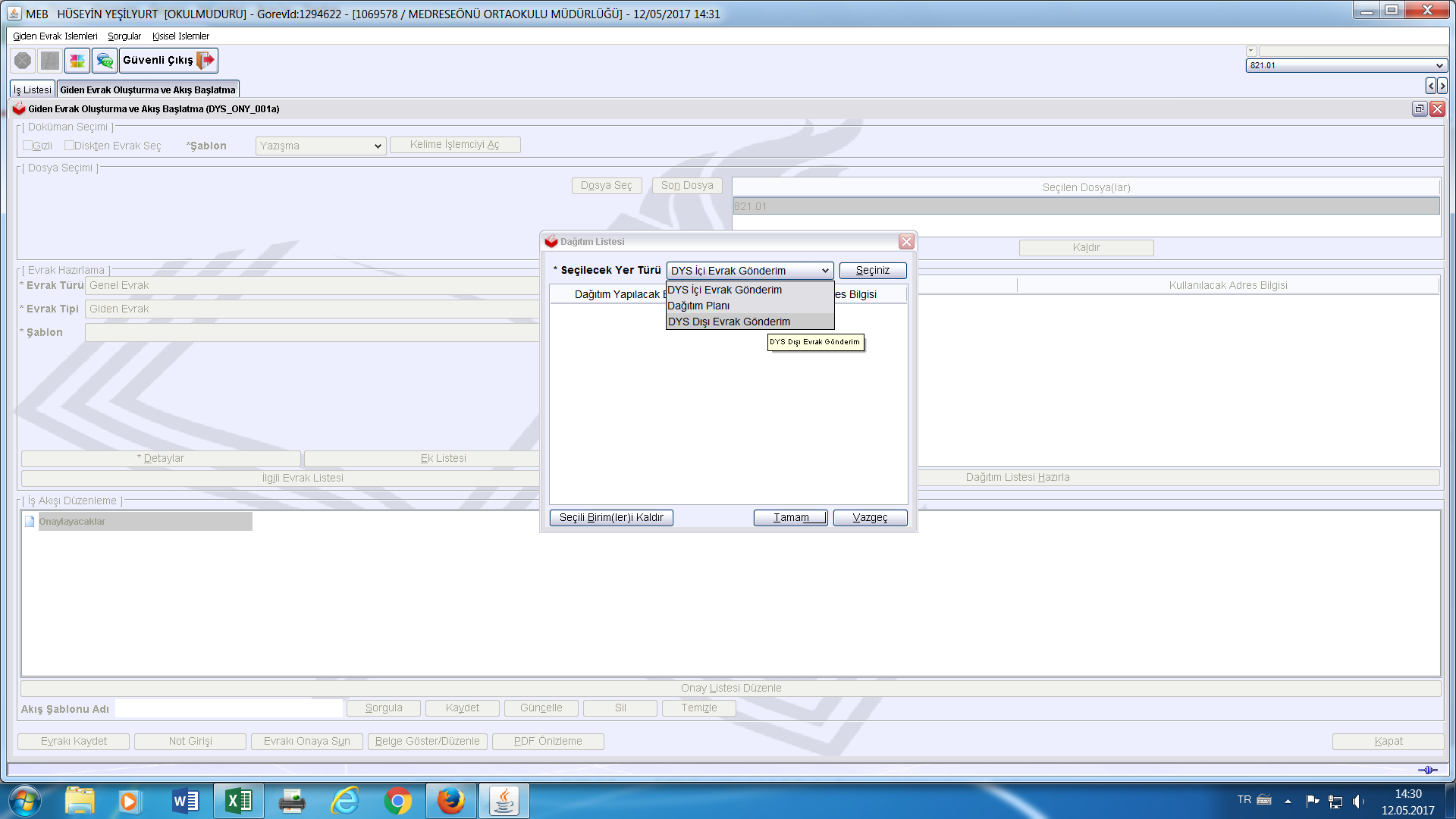 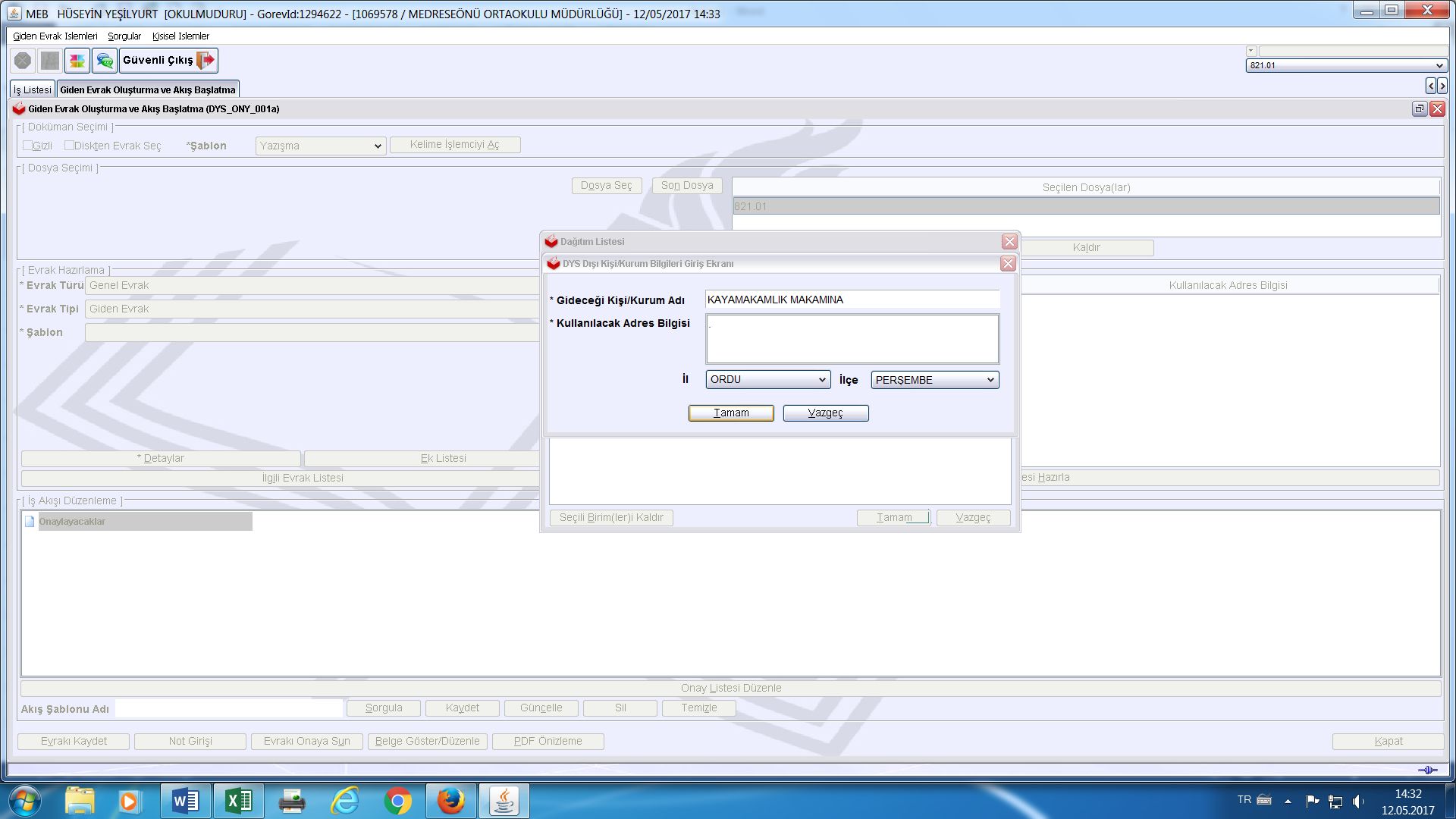 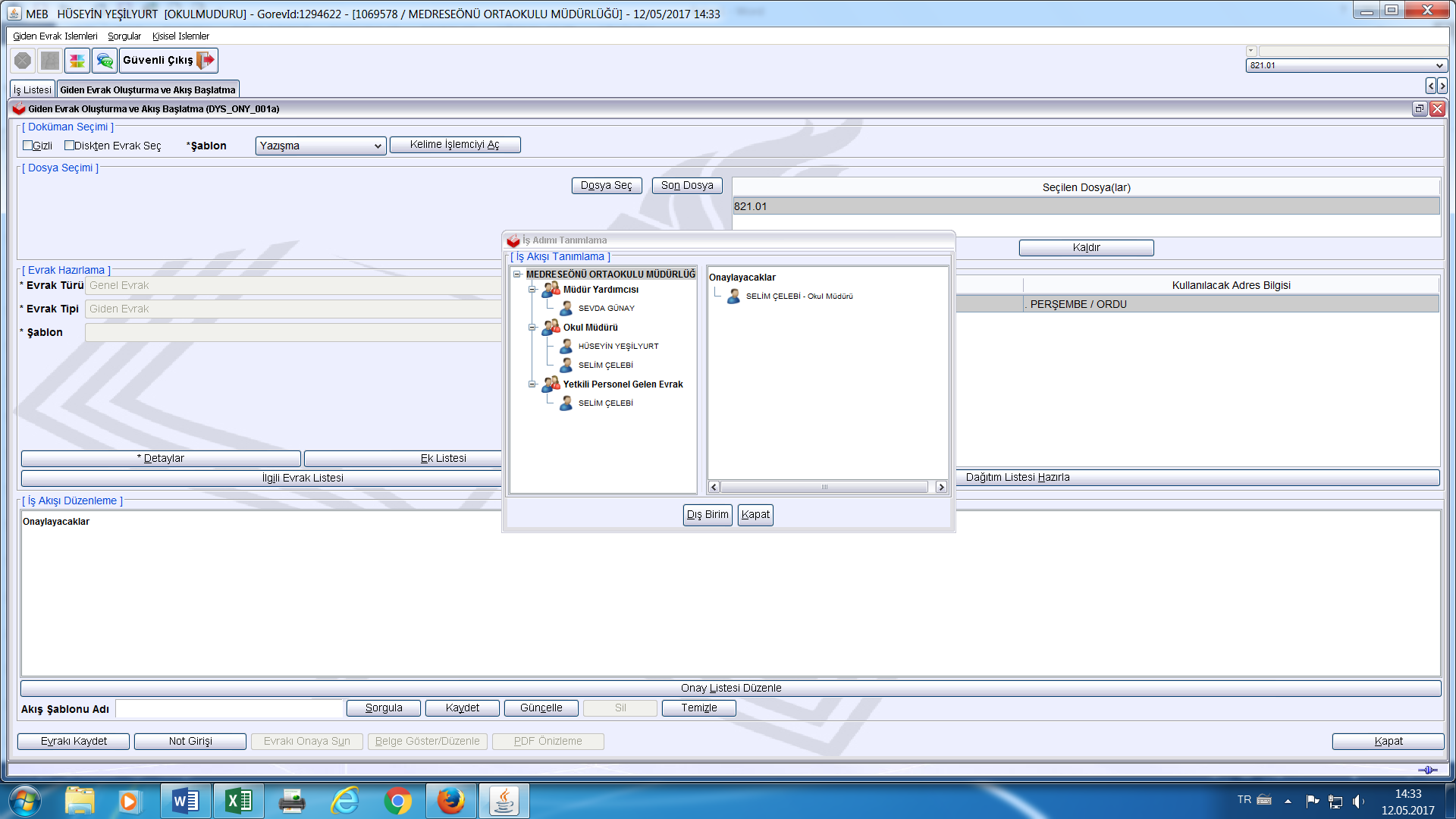 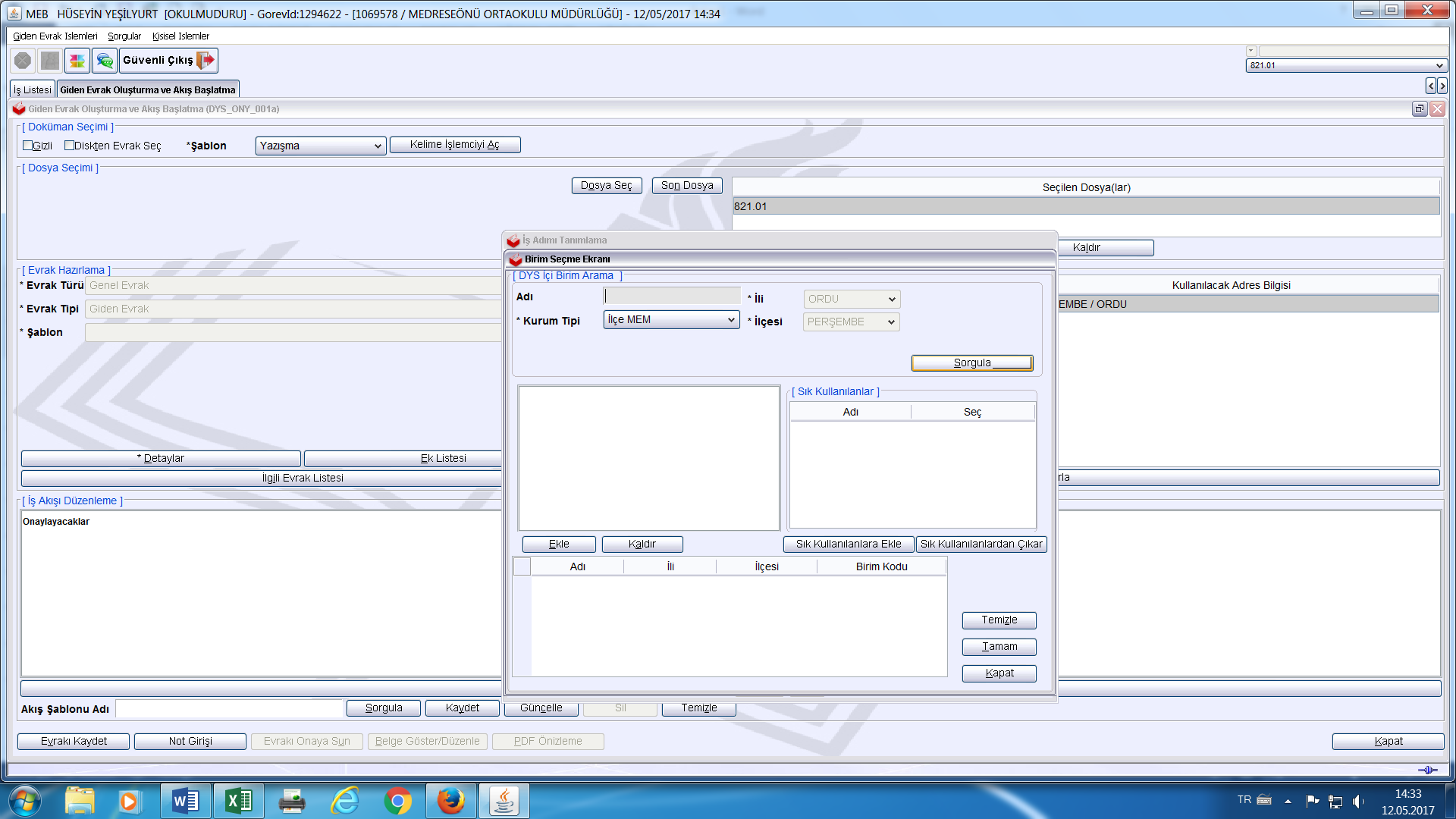 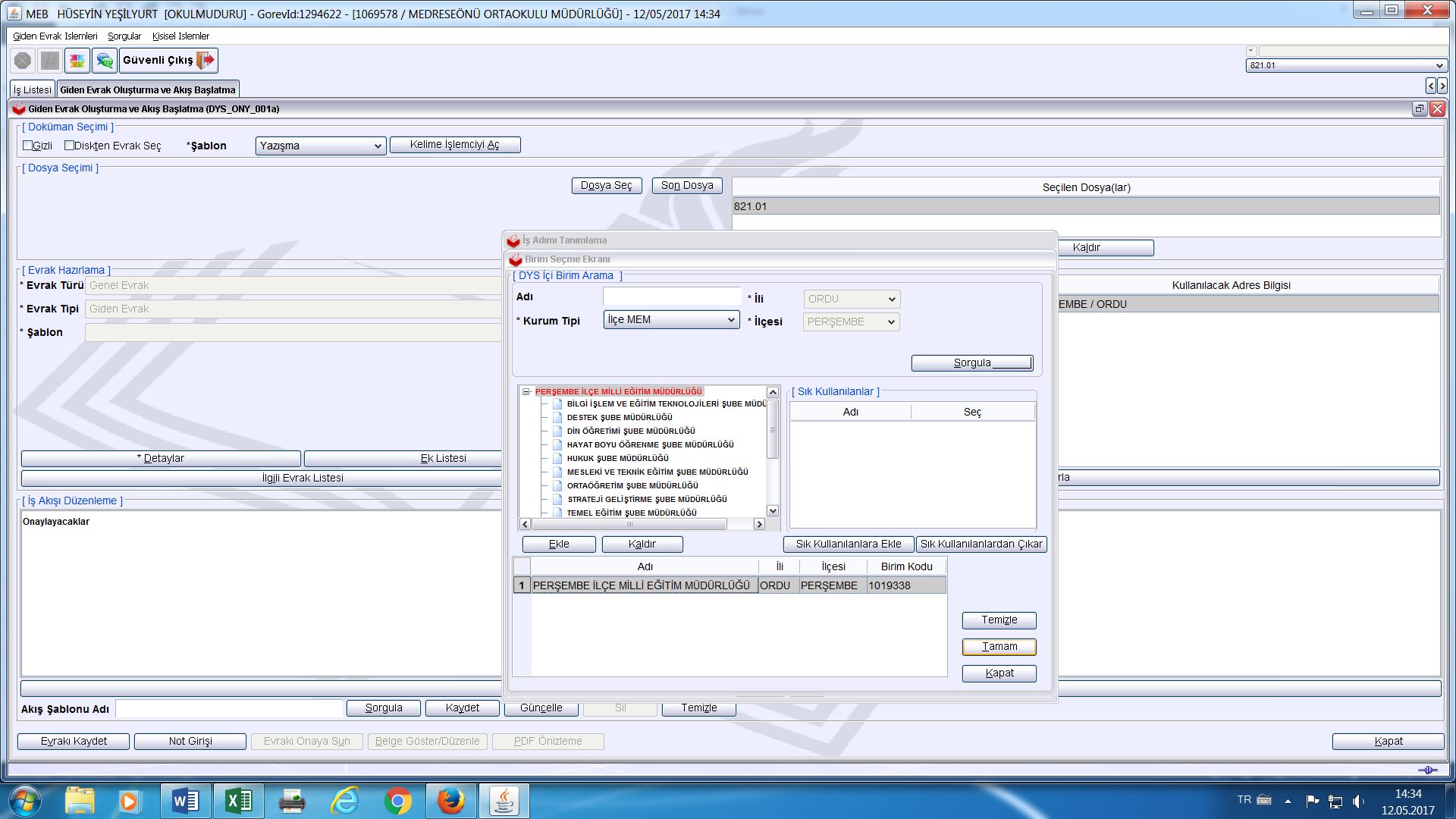 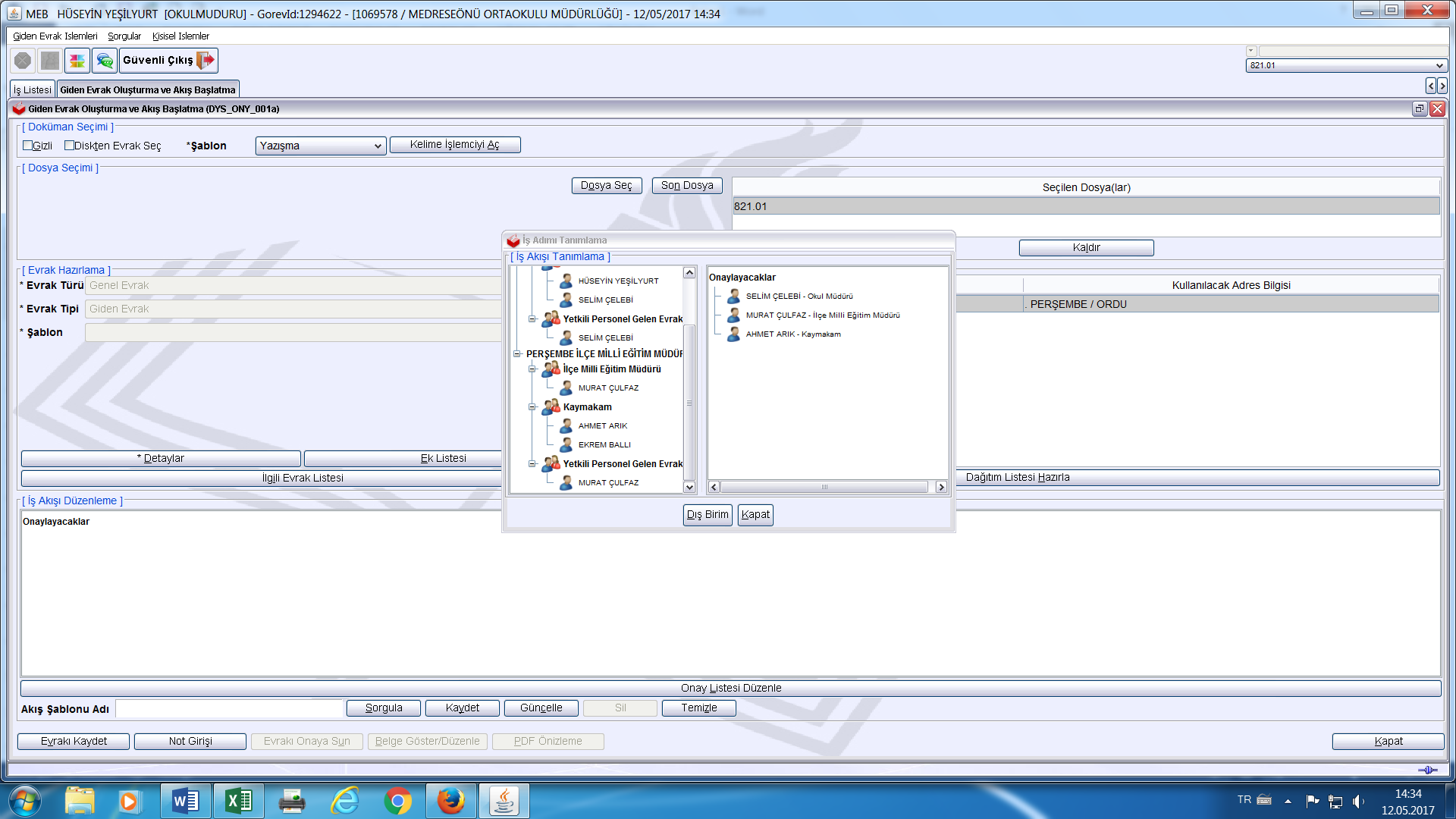 İLÇE MİLLİ EĞİTİM MÜDÜRLÜĞÜNEPERŞEMBEBaşlıklı yazan olurlarda evrak kayıt ekranında hatırlatılmasında fayda görülen ekran görüntüleri aşağıdaki gibidir.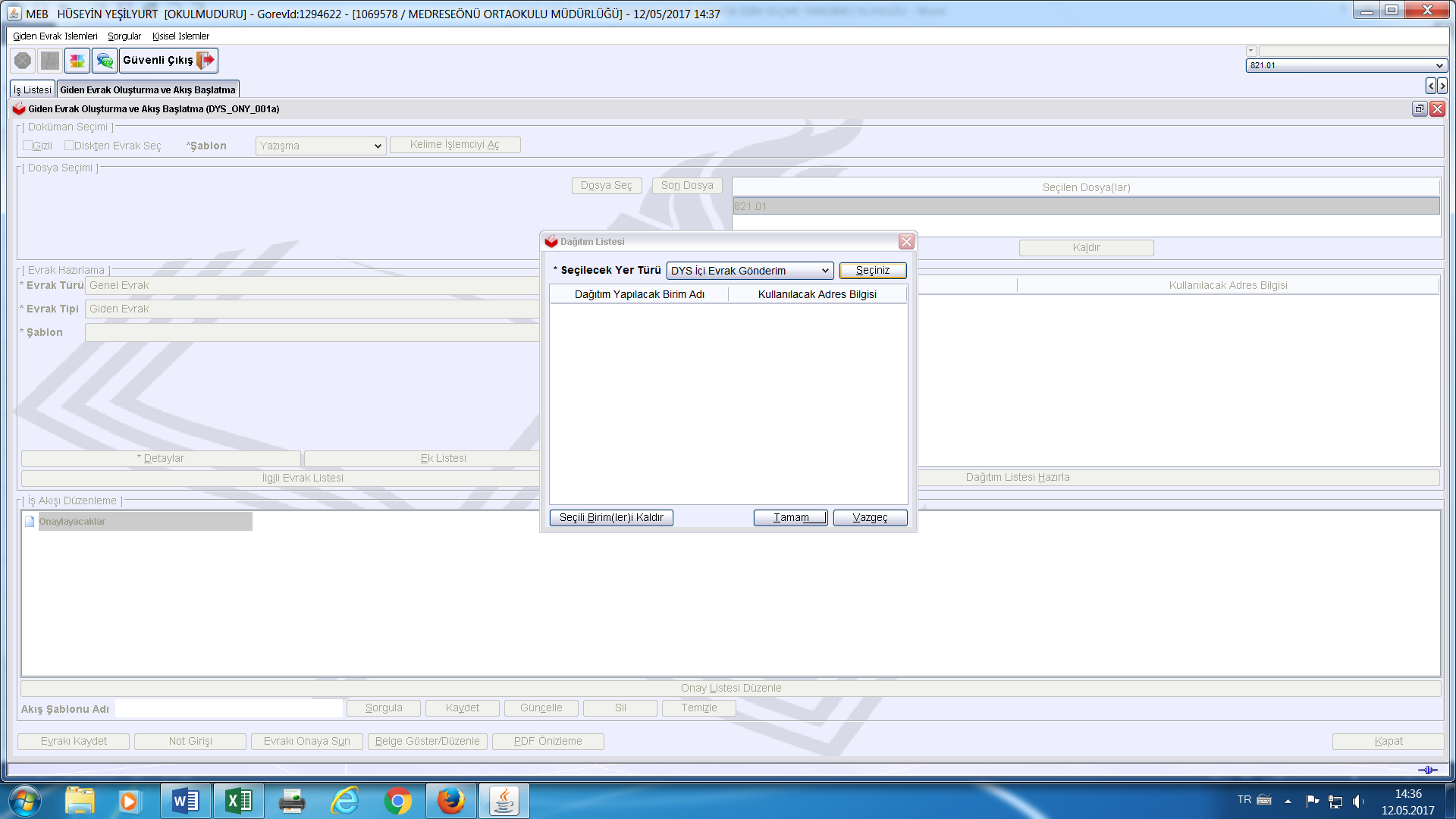 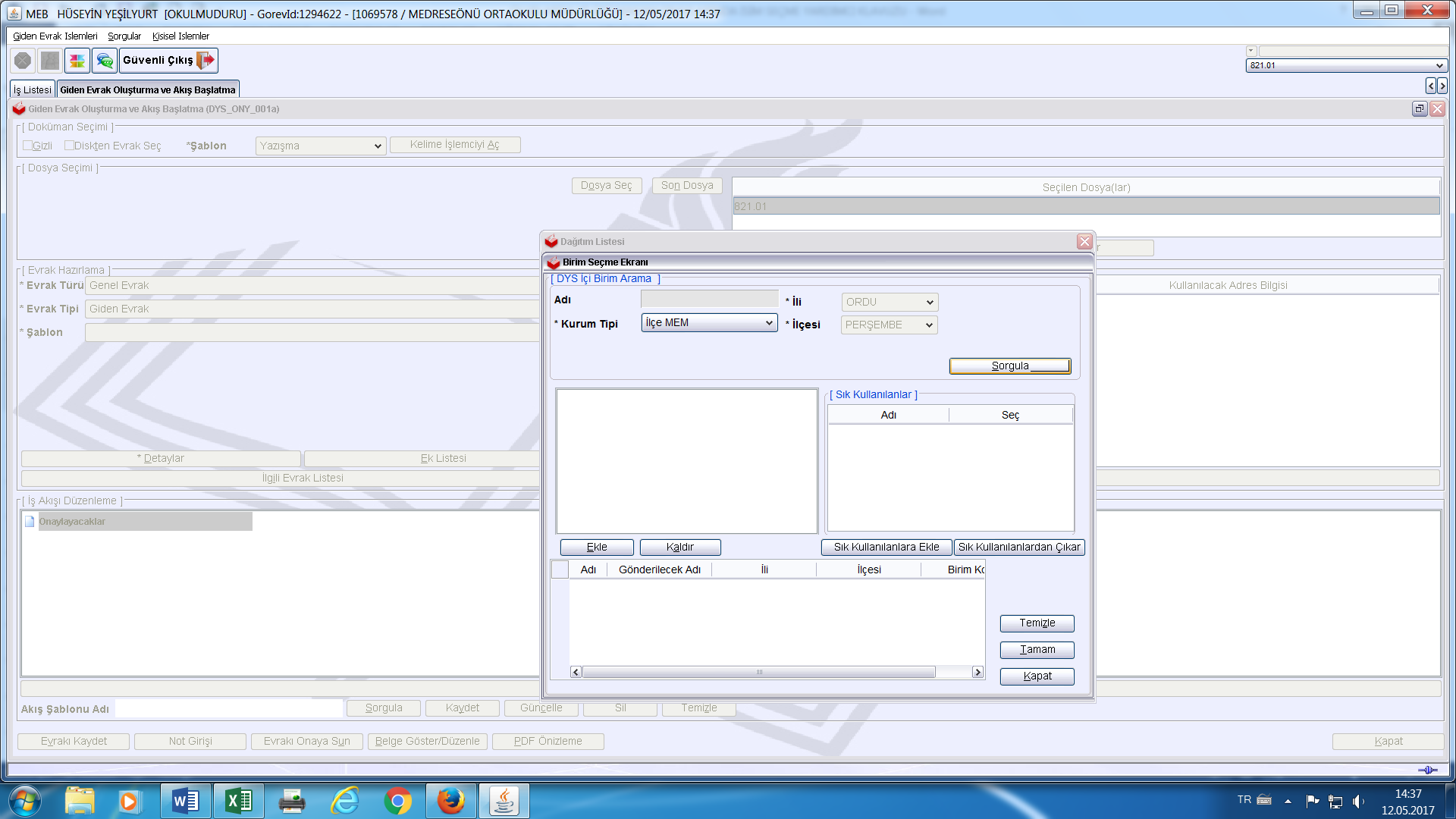 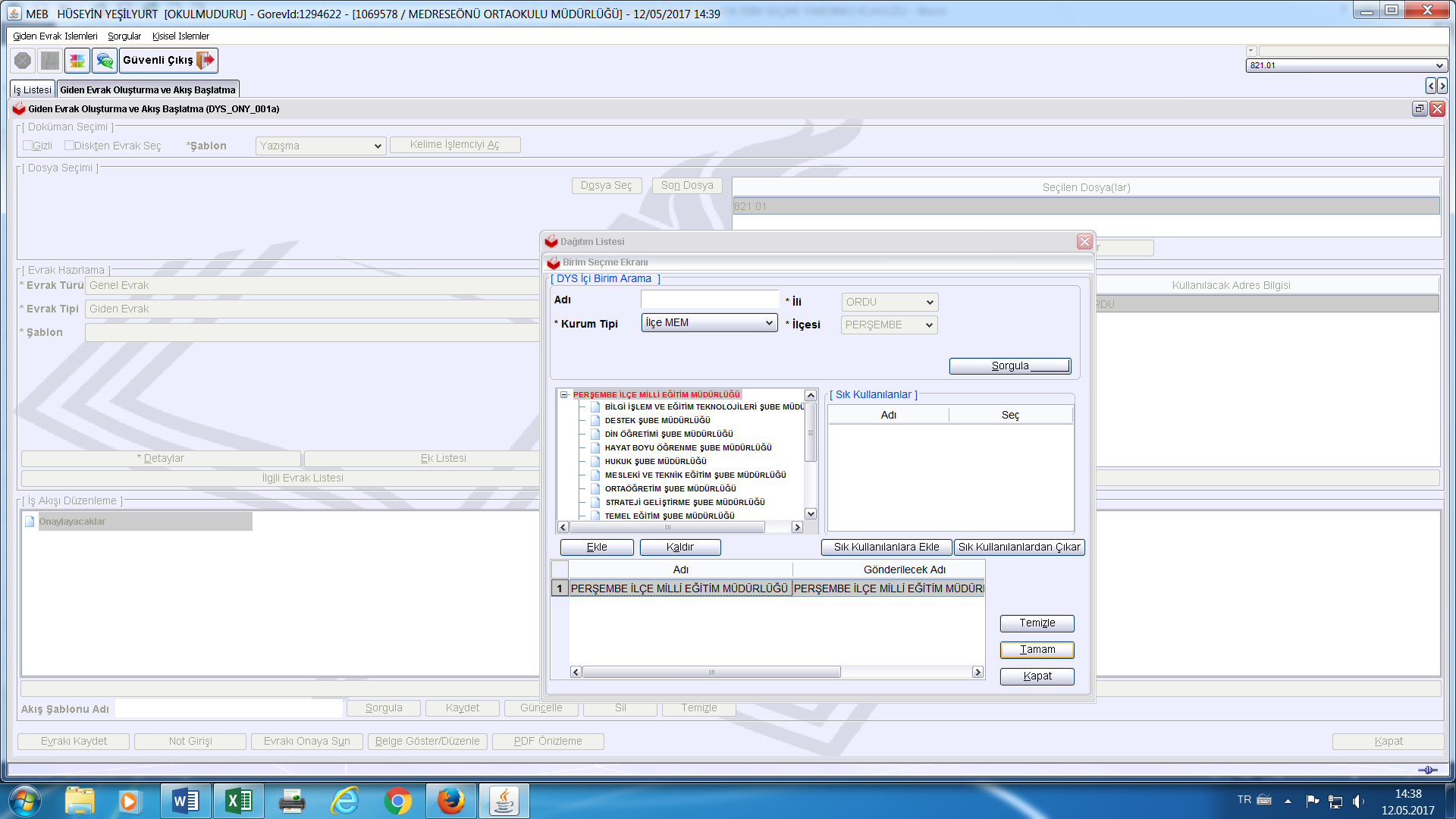 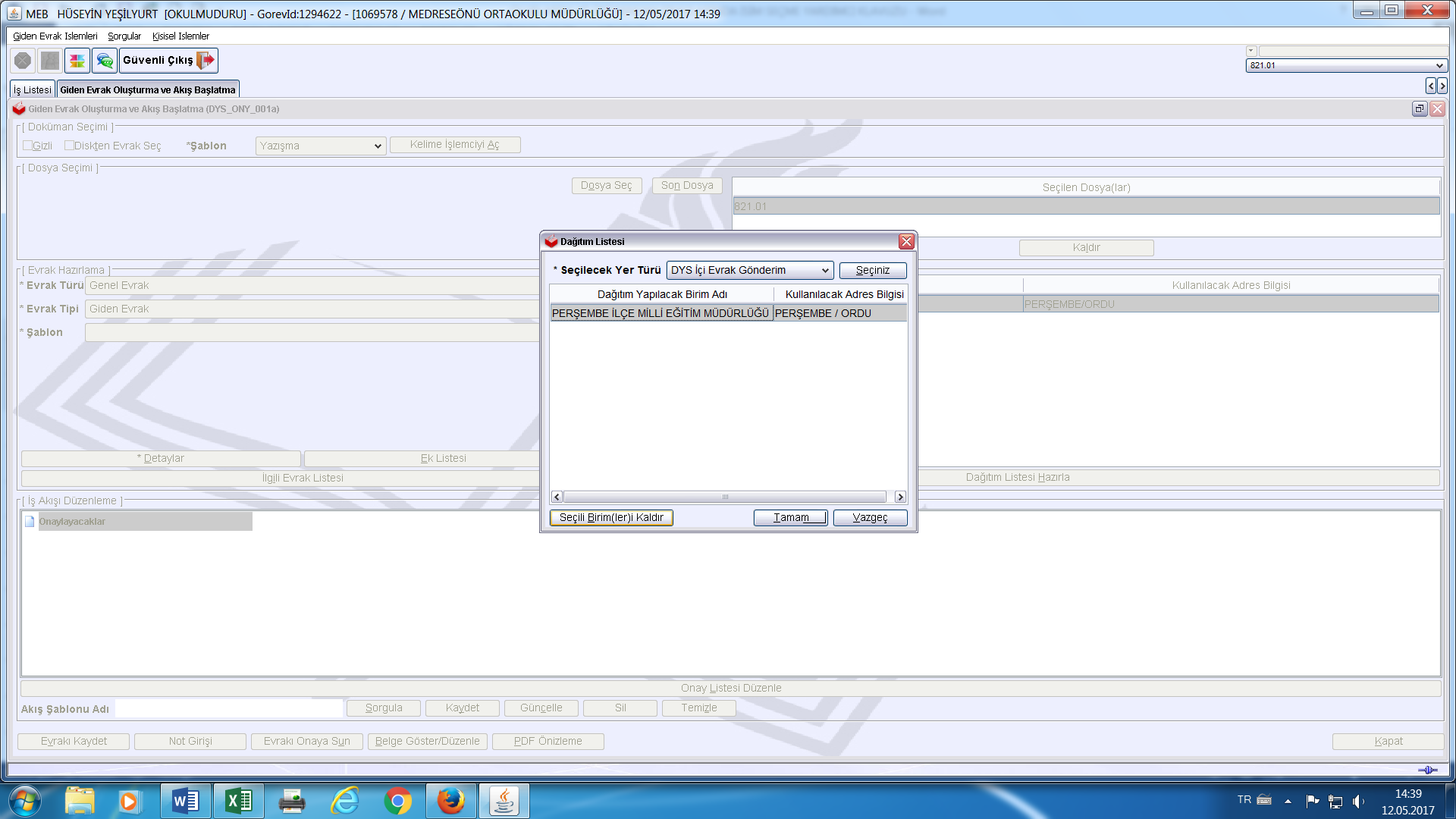 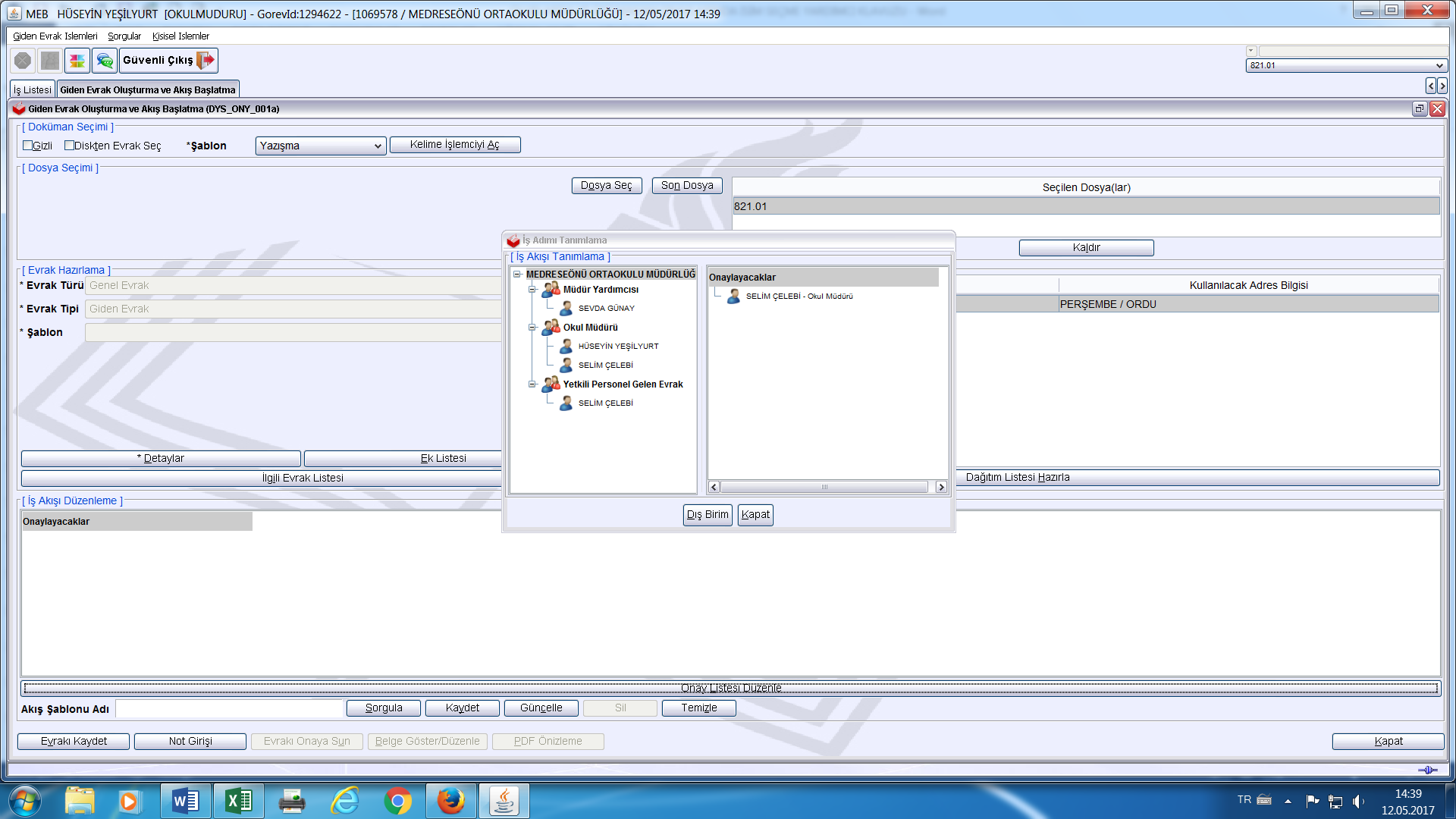 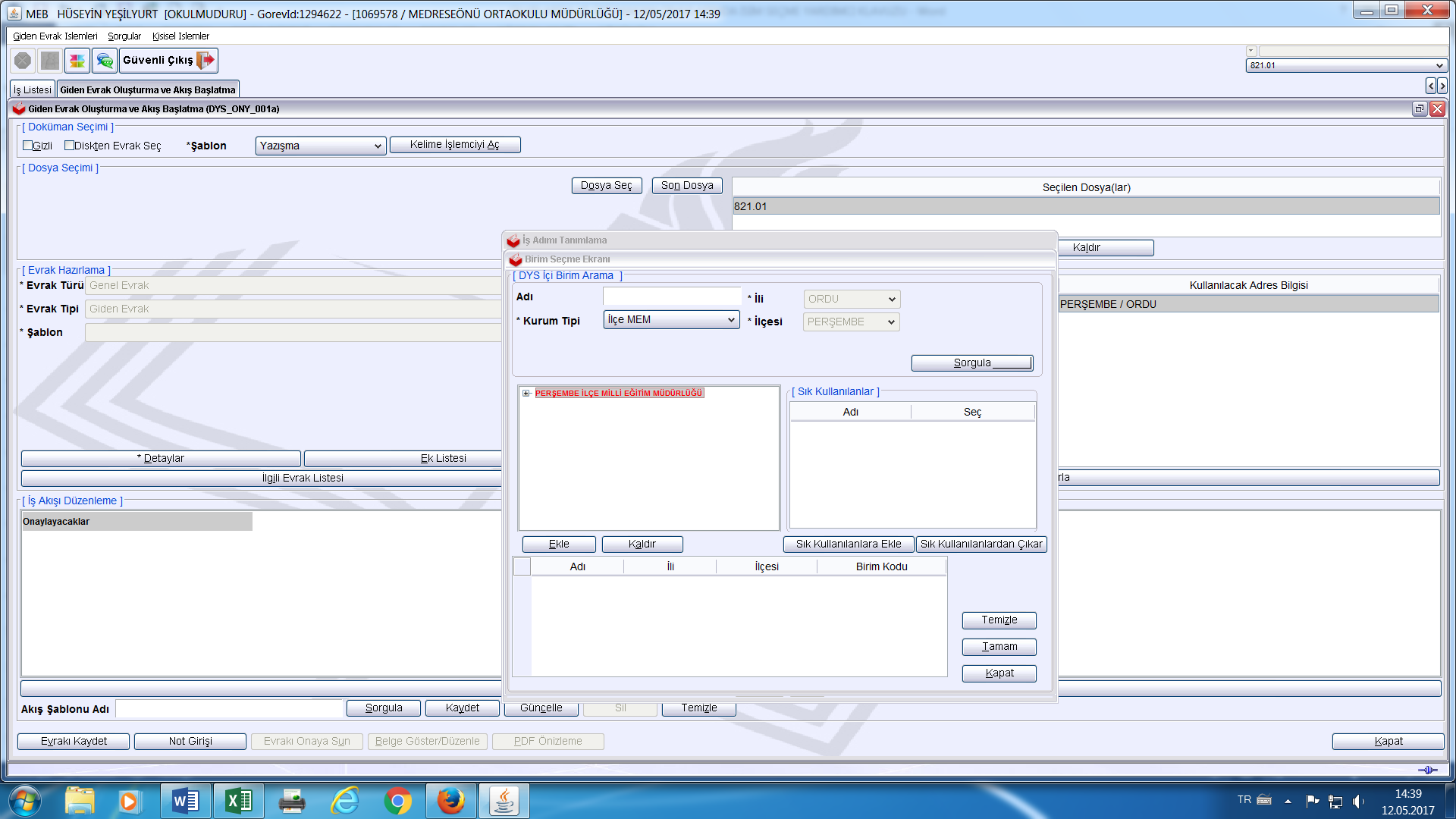 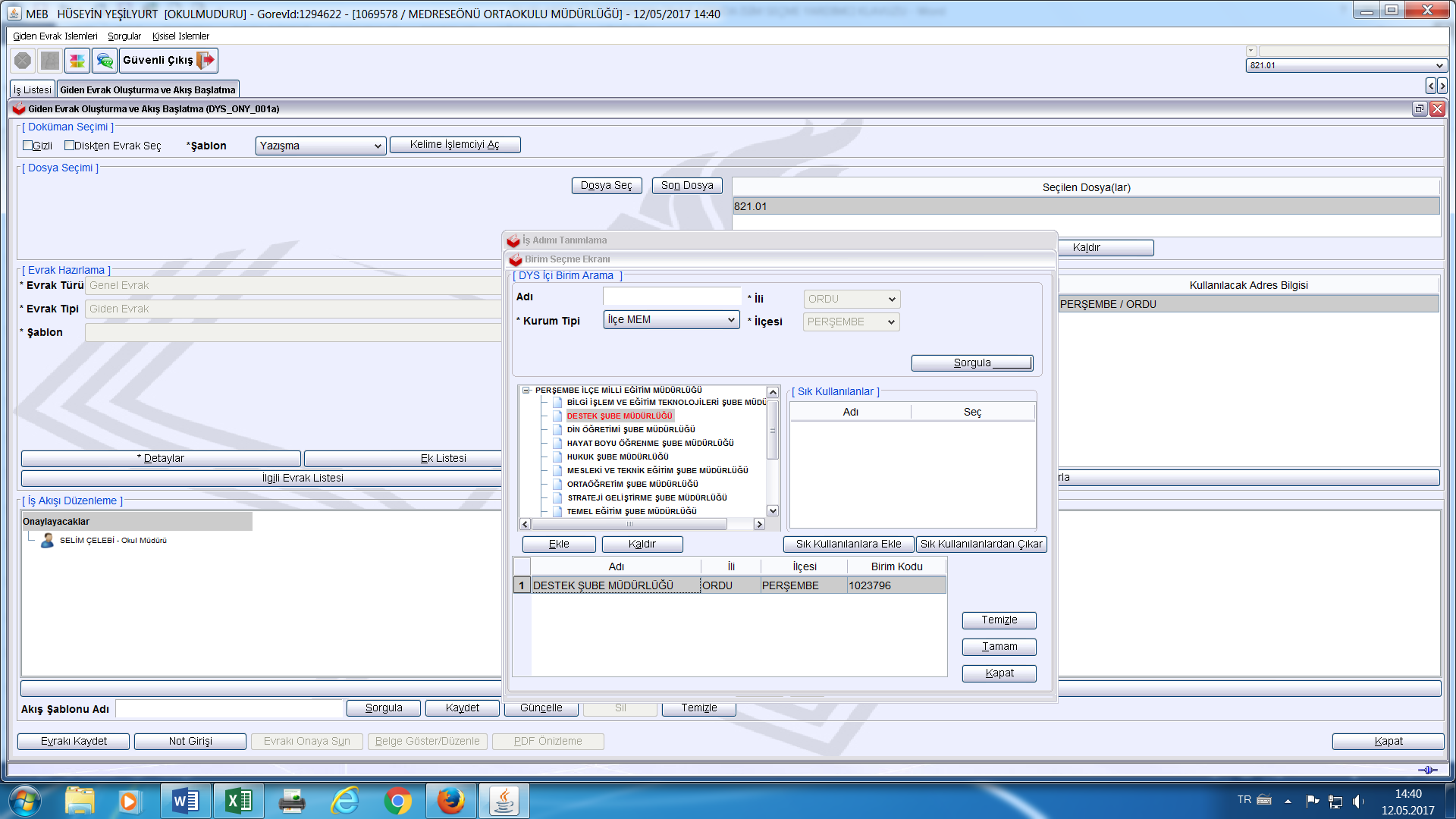 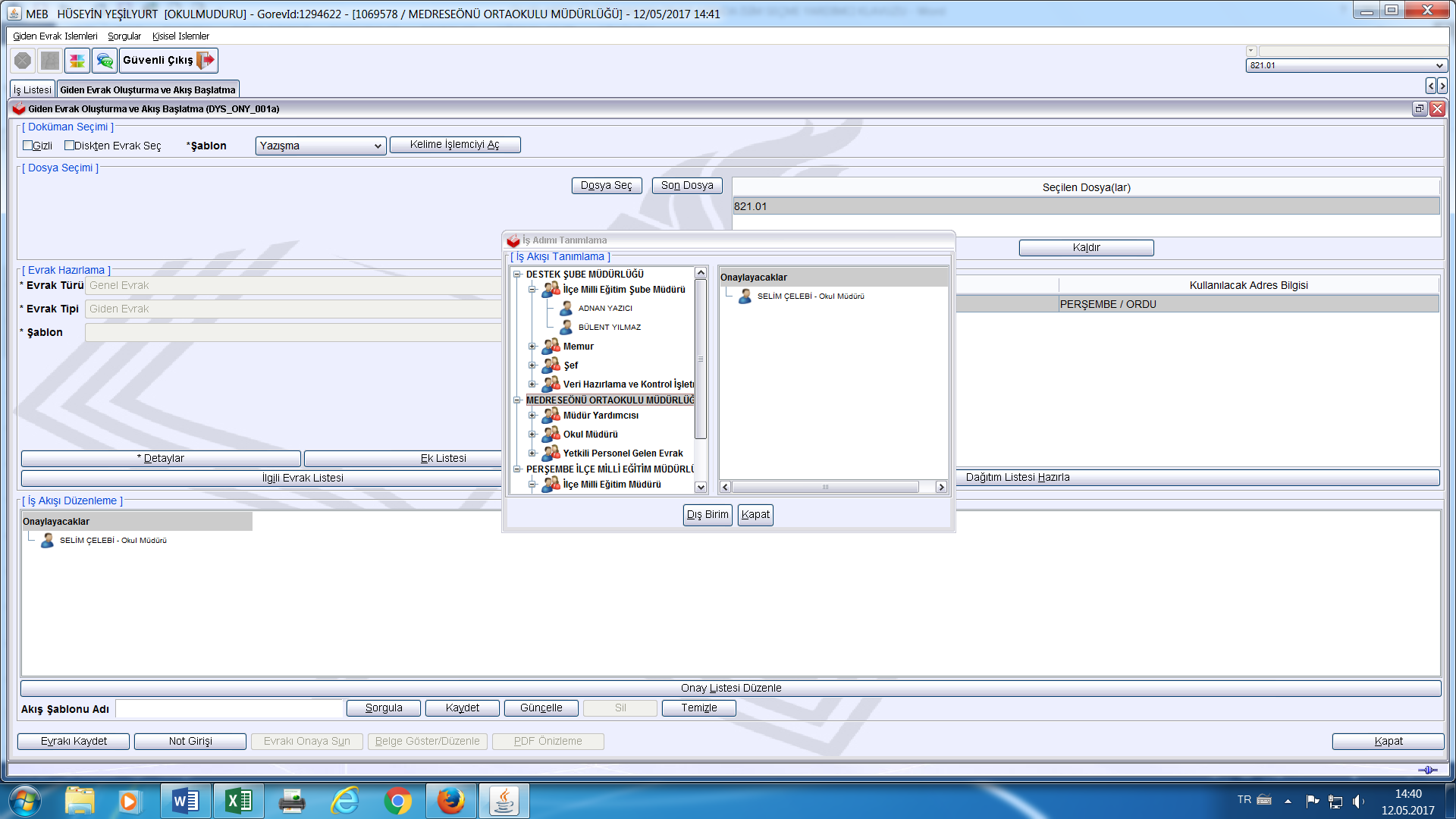 